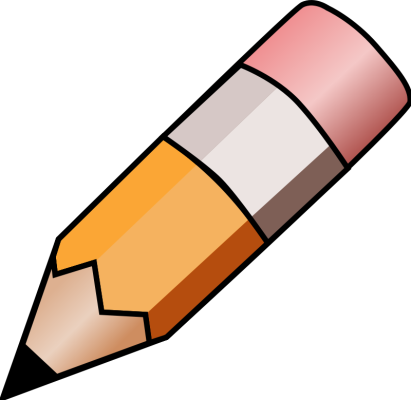 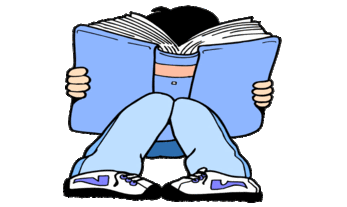 YEAR 4 HOME LEARNING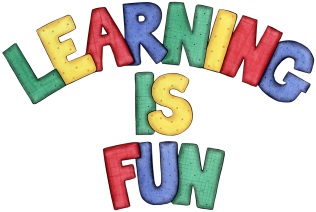 YEAR 4 HOME LEARNINGDate Set24/01/20Date Due29/01/20MathleticsPlease check Mathletics for extra home learning.  Spellodromeinternetinteractiveintersectinterviewinterrogateinterpretinterfereinterruptintercityinterjected Please check spellodrome for extra words. ReadingRecommended daily reading time:KS2 20 minutes.Home Learning ProjectFor your home learning this week, I would like you to write a letter to a school explaining what they should be providing for their children for school dinners. Do not forget what we spoke about in our science lesson this week when we discussed balanced diets. The home learning is due in on Wednesday 29th January 2020.GreekPlease go to Greek Class Blog for Greek Home LearningGreek Class - St Cyprian's Greek Orthodox Primary Academy